 БАШҠОРТОСТАН РЕСПУБЛИКАҺЫ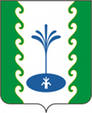 ҒАФУРИ РАЙОНЫМУНИЦИПАЛЬРАЙОНЫНЫҢЕҘЕМ-ҠАРАНАУЫЛ СОВЕТЫ           АУЫЛ БИЛӘМӘҺЕ  ХАКИМИӘТЕАДМИНИСТРАЦИЯСЕЛЬСКОГО ПОСЕЛЕНИЯЗИЛИМ-КАРАНОВСКИЙСЕЛЬСОВЕТМУНИЦИПАЛЬНОГО РАЙОНАГАФУРИЙСКИЙ РАЙОНРЕСПУБЛИКИ  БАШКОРТОСТАН      КАРАР                                                                       ПОСТАНОВЛЕНИЕ       «26» июль 2021 й.                            № 59                            «26» июля 2021 г.«О подготовке объектов жилищно-коммунального хозяйства (жилищного фонда, тепловых сетей, теплоисточников) и объектов социальной сферы к эксплуатации в отопительный период 2021-2022 гг.»В соответствии с Федеральным законом Российской Федерации от 6 октября 2003 г№ 131-ФЗ « Об общих принципах организации местного самоуправления в РФ глава 1 ст.14 и 15, распоряжения Правительства Республики Башкортостан от 11 мая 2021 года № 368-р «В целях обеспечения устойчивой и   безаварийной работы объектов энергетического хозяйства, жилищно- коммунального и социального назначения в осенне-зимний период 2021-2022 годов»., администрация сельского поселения Зилим-Карановский сельсовет МР Гафурийский район РБПостановляет:1.Создать  постоянно действующую рабочую комиссию  по контролю в  подготовке объектов энергетического, жилищно-коммунального и социально-бытового назначения  сельского поселения.  2. Разработать план  ликвидации аварийных ситуаций в системах водо- и теплоснабжения, с учетом взаимодействия ресурсоснабжающих организаций, потребителей и служб жилищно-коммунального хозяйства всех форм собственности. 3. Установить срок готовности объектов энергетического, жилищно-коммунального и социально-бытового назначения  сельского поселения к эксплуатации в отопительный период 2021-2022 гг.4. Подтвердить готовность   к отопительному периоду паспортом готовности объектов энергетического  хозяйства, жилищно-коммунального и социального назначения, актом обследования технического состояния готовности системы отопления.Глава сельского поселения                                          М.С. ШаяхметоваПриложение №1к постановлению сельского поселенияЗилим-Карановский сельсоветМР Гафурийский районРеспублики Башкортостанот 26.07.2021 № 59СОСТАВкомиссии  по контролю  подготовки объектов энергетического, жилищно-коммунального и социально-бытового назначения  сельского поселения Зилим-Карановский сельсовет МР Гафурийский район Республики Башкортостан в осенне –зимний период 2021-2022 годовПредседатель комиссии:Глава сельского поселения Зилим-Карановский сельсовет-    М.С. ШаяхметоваЧлены комиссии:  1.специалист сельского поселения Зилим-Карановский сельсовет-  Э. Ф.Ахмадуллина                                                                         2. специалист ВУС сельского поселения Зилим-Карановский сельсовет –      А.Г. Сулейманова 3. директор МОБУ СОШ и ДОУ  с. Зилим-Караново – Р.А. Муллагулова   4. директор МОБУ ООШ и ДОУ д. Узбяково -  А.К. Габдеева5. директор СДК с. Зилим-Караново -   Р.Р. Кильмухаметова 6.гл. врач СВА с. Зилим-Караново -    Р.К. Хасанов